臺北市政府文化局 107年度臺灣新文化運動紀念館志工報名表填表日期：填表日期：填表日期：年年月月月月日日編號:       (本館填列)姓名：姓名：姓名：姓名：姓名：姓名：性別 □ 男 □ 女性別 □ 男 □ 女性別 □ 男 □ 女性別 □ 男 □ 女性別 □ 男 □ 女性別 □ 男 □ 女性別 □ 男 □ 女性別 □ 男 □ 女性別 □ 男 □ 女1吋半身相片黏貼處生日：     年     月     日生日：     年     月     日生日：     年     月     日生日：     年     月     日生日：     年     月     日生日：     年     月     日身份證字號身份證字號身份證字號身份證字號身份證字號身份證字號身份證字號身份證字號身份證字號1吋半身相片黏貼處聯絡方式電話：電話：電話：電話：電話：電話：電話：電話：電話：電話：電話：電話：電話：電話：1吋半身相片黏貼處聯絡方式手機：手機：手機：手機：手機：手機：手機：手機：手機：手機：手機：手機：手機：手機：1吋半身相片黏貼處聯絡方式E-mail： E-mail： E-mail： E-mail： E-mail： E-mail： E-mail： E-mail： E-mail： E-mail： E-mail： E-mail： E-mail： E-mail： 1吋半身相片黏貼處聯絡方式通訊地址：通訊地址：通訊地址：通訊地址：通訊地址：通訊地址：通訊地址：通訊地址：通訊地址：通訊地址：通訊地址：通訊地址：通訊地址：通訊地址：通訊地址：聯絡方式緊急聯絡人：緊急聯絡人：緊急聯絡人：緊急聯絡人：緊急聯絡人：緊急聯絡人：電話：電話：電話：電話：電話：電話：關係：關係：關係：學、經歷學、經歷學歷 □國小 □國中 □高中職 □專科 □大學 □碩士 □博士，科系： 學歷 □國小 □國中 □高中職 □專科 □大學 □碩士 □博士，科系： 學歷 □國小 □國中 □高中職 □專科 □大學 □碩士 □博士，科系： 學歷 □國小 □國中 □高中職 □專科 □大學 □碩士 □博士，科系： 學歷 □國小 □國中 □高中職 □專科 □大學 □碩士 □博士，科系： 學歷 □國小 □國中 □高中職 □專科 □大學 □碩士 □博士，科系： 學歷 □國小 □國中 □高中職 □專科 □大學 □碩士 □博士，科系： 學歷 □國小 □國中 □高中職 □專科 □大學 □碩士 □博士，科系： 學歷 □國小 □國中 □高中職 □專科 □大學 □碩士 □博士，科系： 學歷 □國小 □國中 □高中職 □專科 □大學 □碩士 □博士，科系： 學歷 □國小 □國中 □高中職 □專科 □大學 □碩士 □博士，科系： 學歷 □國小 □國中 □高中職 □專科 □大學 □碩士 □博士，科系： 學歷 □國小 □國中 □高中職 □專科 □大學 □碩士 □博士，科系： 學歷 □國小 □國中 □高中職 □專科 □大學 □碩士 □博士，科系： 學、經歷學、經歷職業 □教 □公 □工 □軍 □退休 □學生 □其他：職業 □教 □公 □工 □軍 □退休 □學生 □其他：職業 □教 □公 □工 □軍 □退休 □學生 □其他：職業 □教 □公 □工 □軍 □退休 □學生 □其他：職業 □教 □公 □工 □軍 □退休 □學生 □其他：職業 □教 □公 □工 □軍 □退休 □學生 □其他：職業 □教 □公 □工 □軍 □退休 □學生 □其他：職業 □教 □公 □工 □軍 □退休 □學生 □其他：職業 □教 □公 □工 □軍 □退休 □學生 □其他：職業 □教 □公 □工 □軍 □退休 □學生 □其他：職業 □教 □公 □工 □軍 □退休 □學生 □其他：職業 □教 □公 □工 □軍 □退休 □學生 □其他：職業 □教 □公 □工 □軍 □退休 □學生 □其他：職業 □教 □公 □工 □軍 □退休 □學生 □其他：學、經歷學、經歷您的健康狀況，是否有我們應注意之事項？否  是(請註明)：您的健康狀況，是否有我們應注意之事項？否  是(請註明)：您的健康狀況，是否有我們應注意之事項？否  是(請註明)：您的健康狀況，是否有我們應注意之事項？否  是(請註明)：您的健康狀況，是否有我們應注意之事項？否  是(請註明)：您的健康狀況，是否有我們應注意之事項？否  是(請註明)：您的健康狀況，是否有我們應注意之事項？否  是(請註明)：您的健康狀況，是否有我們應注意之事項？否  是(請註明)：您的健康狀況，是否有我們應注意之事項？否  是(請註明)：您的健康狀況，是否有我們應注意之事項？否  是(請註明)：您的健康狀況，是否有我們應注意之事項？否  是(請註明)：您的健康狀況，是否有我們應注意之事項？否  是(請註明)：您的健康狀況，是否有我們應注意之事項？否  是(請註明)：您的健康狀況，是否有我們應注意之事項？否  是(請註明)：學、經歷學、經歷您曾在其他機構擔任志工嗎：無  有（請註明機構名稱、起迄時間及工作內容）： 機構名稱：服務年資：工作內容：您曾在其他機構擔任志工嗎：無  有（請註明機構名稱、起迄時間及工作內容）： 機構名稱：服務年資：工作內容：您曾在其他機構擔任志工嗎：無  有（請註明機構名稱、起迄時間及工作內容）： 機構名稱：服務年資：工作內容：您曾在其他機構擔任志工嗎：無  有（請註明機構名稱、起迄時間及工作內容）： 機構名稱：服務年資：工作內容：您曾在其他機構擔任志工嗎：無  有（請註明機構名稱、起迄時間及工作內容）： 機構名稱：服務年資：工作內容：您曾在其他機構擔任志工嗎：無  有（請註明機構名稱、起迄時間及工作內容）： 機構名稱：服務年資：工作內容：您曾在其他機構擔任志工嗎：無  有（請註明機構名稱、起迄時間及工作內容）： 機構名稱：服務年資：工作內容：您曾在其他機構擔任志工嗎：無  有（請註明機構名稱、起迄時間及工作內容）： 機構名稱：服務年資：工作內容：您曾在其他機構擔任志工嗎：無  有（請註明機構名稱、起迄時間及工作內容）： 機構名稱：服務年資：工作內容：您曾在其他機構擔任志工嗎：無  有（請註明機構名稱、起迄時間及工作內容）： 機構名稱：服務年資：工作內容：您曾在其他機構擔任志工嗎：無  有（請註明機構名稱、起迄時間及工作內容）： 機構名稱：服務年資：工作內容：您曾在其他機構擔任志工嗎：無  有（請註明機構名稱、起迄時間及工作內容）： 機構名稱：服務年資：工作內容：您曾在其他機構擔任志工嗎：無  有（請註明機構名稱、起迄時間及工作內容）： 機構名稱：服務年資：工作內容：您曾在其他機構擔任志工嗎：無  有（請註明機構名稱、起迄時間及工作內容）： 機構名稱：服務年資：工作內容：學、經歷學、經歷是否持有志願服務手冊：無  有是否持有志願服務手冊：無  有是否持有志願服務手冊：無  有是否持有志願服務手冊：無  有是否持有志願服務手冊：無  有是否持有志願服務手冊：無  有是否持有志願服務手冊：無  有是否持有志願服務手冊：無  有是否持有志願服務手冊：無  有是否持有志願服務手冊：無  有是否持有志願服務手冊：無  有是否持有志願服務手冊：無  有是否持有志願服務手冊：無  有是否持有志願服務手冊：無  有專長專長語言專長：（請勾選除國語外，您可以流利表達的語言）  台語  客語  英語  日語  其他(請註明)：語言專長：（請勾選除國語外，您可以流利表達的語言）  台語  客語  英語  日語  其他(請註明)：語言專長：（請勾選除國語外，您可以流利表達的語言）  台語  客語  英語  日語  其他(請註明)：語言專長：（請勾選除國語外，您可以流利表達的語言）  台語  客語  英語  日語  其他(請註明)：語言專長：（請勾選除國語外，您可以流利表達的語言）  台語  客語  英語  日語  其他(請註明)：語言專長：（請勾選除國語外，您可以流利表達的語言）  台語  客語  英語  日語  其他(請註明)：語言專長：（請勾選除國語外，您可以流利表達的語言）  台語  客語  英語  日語  其他(請註明)：語言專長：（請勾選除國語外，您可以流利表達的語言）  台語  客語  英語  日語  其他(請註明)：語言專長：（請勾選除國語外，您可以流利表達的語言）  台語  客語  英語  日語  其他(請註明)：語言專長：（請勾選除國語外，您可以流利表達的語言）  台語  客語  英語  日語  其他(請註明)：語言專長：（請勾選除國語外，您可以流利表達的語言）  台語  客語  英語  日語  其他(請註明)：語言專長：（請勾選除國語外，您可以流利表達的語言）  台語  客語  英語  日語  其他(請註明)：語言專長：（請勾選除國語外，您可以流利表達的語言）  台語  客語  英語  日語  其他(請註明)：語言專長：（請勾選除國語外，您可以流利表達的語言）  台語  客語  英語  日語  其他(請註明)：專長專長工作專長：(請勾選，可以複選)  歷史導覽  接待服務  資訊相關  教育活動(孩童、國高中、大專)  團康活動  急救護理  美術設計  攝影  手語  其他(請註明)：工作專長：(請勾選，可以複選)  歷史導覽  接待服務  資訊相關  教育活動(孩童、國高中、大專)  團康活動  急救護理  美術設計  攝影  手語  其他(請註明)：工作專長：(請勾選，可以複選)  歷史導覽  接待服務  資訊相關  教育活動(孩童、國高中、大專)  團康活動  急救護理  美術設計  攝影  手語  其他(請註明)：工作專長：(請勾選，可以複選)  歷史導覽  接待服務  資訊相關  教育活動(孩童、國高中、大專)  團康活動  急救護理  美術設計  攝影  手語  其他(請註明)：工作專長：(請勾選，可以複選)  歷史導覽  接待服務  資訊相關  教育活動(孩童、國高中、大專)  團康活動  急救護理  美術設計  攝影  手語  其他(請註明)：工作專長：(請勾選，可以複選)  歷史導覽  接待服務  資訊相關  教育活動(孩童、國高中、大專)  團康活動  急救護理  美術設計  攝影  手語  其他(請註明)：工作專長：(請勾選，可以複選)  歷史導覽  接待服務  資訊相關  教育活動(孩童、國高中、大專)  團康活動  急救護理  美術設計  攝影  手語  其他(請註明)：工作專長：(請勾選，可以複選)  歷史導覽  接待服務  資訊相關  教育活動(孩童、國高中、大專)  團康活動  急救護理  美術設計  攝影  手語  其他(請註明)：工作專長：(請勾選，可以複選)  歷史導覽  接待服務  資訊相關  教育活動(孩童、國高中、大專)  團康活動  急救護理  美術設計  攝影  手語  其他(請註明)：工作專長：(請勾選，可以複選)  歷史導覽  接待服務  資訊相關  教育活動(孩童、國高中、大專)  團康活動  急救護理  美術設計  攝影  手語  其他(請註明)：工作專長：(請勾選，可以複選)  歷史導覽  接待服務  資訊相關  教育活動(孩童、國高中、大專)  團康活動  急救護理  美術設計  攝影  手語  其他(請註明)：工作專長：(請勾選，可以複選)  歷史導覽  接待服務  資訊相關  教育活動(孩童、國高中、大專)  團康活動  急救護理  美術設計  攝影  手語  其他(請註明)：工作專長：(請勾選，可以複選)  歷史導覽  接待服務  資訊相關  教育活動(孩童、國高中、大專)  團康活動  急救護理  美術設計  攝影  手語  其他(請註明)：工作專長：(請勾選，可以複選)  歷史導覽  接待服務  資訊相關  教育活動(孩童、國高中、大專)  團康活動  急救護理  美術設計  攝影  手語  其他(請註明)：專長專長您會使用電腦嗎：否  是，請繼續勾選下列項目：電腦操作：中文打字  收發E-mail  上網搜尋資料  軟體操作：Word   Excel  PowerPoint Photoshop  Illustrator           其他軟體(請註明)：您會使用電腦嗎：否  是，請繼續勾選下列項目：電腦操作：中文打字  收發E-mail  上網搜尋資料  軟體操作：Word   Excel  PowerPoint Photoshop  Illustrator           其他軟體(請註明)：您會使用電腦嗎：否  是，請繼續勾選下列項目：電腦操作：中文打字  收發E-mail  上網搜尋資料  軟體操作：Word   Excel  PowerPoint Photoshop  Illustrator           其他軟體(請註明)：您會使用電腦嗎：否  是，請繼續勾選下列項目：電腦操作：中文打字  收發E-mail  上網搜尋資料  軟體操作：Word   Excel  PowerPoint Photoshop  Illustrator           其他軟體(請註明)：您會使用電腦嗎：否  是，請繼續勾選下列項目：電腦操作：中文打字  收發E-mail  上網搜尋資料  軟體操作：Word   Excel  PowerPoint Photoshop  Illustrator           其他軟體(請註明)：您會使用電腦嗎：否  是，請繼續勾選下列項目：電腦操作：中文打字  收發E-mail  上網搜尋資料  軟體操作：Word   Excel  PowerPoint Photoshop  Illustrator           其他軟體(請註明)：您會使用電腦嗎：否  是，請繼續勾選下列項目：電腦操作：中文打字  收發E-mail  上網搜尋資料  軟體操作：Word   Excel  PowerPoint Photoshop  Illustrator           其他軟體(請註明)：您會使用電腦嗎：否  是，請繼續勾選下列項目：電腦操作：中文打字  收發E-mail  上網搜尋資料  軟體操作：Word   Excel  PowerPoint Photoshop  Illustrator           其他軟體(請註明)：您會使用電腦嗎：否  是，請繼續勾選下列項目：電腦操作：中文打字  收發E-mail  上網搜尋資料  軟體操作：Word   Excel  PowerPoint Photoshop  Illustrator           其他軟體(請註明)：您會使用電腦嗎：否  是，請繼續勾選下列項目：電腦操作：中文打字  收發E-mail  上網搜尋資料  軟體操作：Word   Excel  PowerPoint Photoshop  Illustrator           其他軟體(請註明)：您會使用電腦嗎：否  是，請繼續勾選下列項目：電腦操作：中文打字  收發E-mail  上網搜尋資料  軟體操作：Word   Excel  PowerPoint Photoshop  Illustrator           其他軟體(請註明)：您會使用電腦嗎：否  是，請繼續勾選下列項目：電腦操作：中文打字  收發E-mail  上網搜尋資料  軟體操作：Word   Excel  PowerPoint Photoshop  Illustrator           其他軟體(請註明)：您會使用電腦嗎：否  是，請繼續勾選下列項目：電腦操作：中文打字  收發E-mail  上網搜尋資料  軟體操作：Word   Excel  PowerPoint Photoshop  Illustrator           其他軟體(請註明)：您會使用電腦嗎：否  是，請繼續勾選下列項目：電腦操作：中文打字  收發E-mail  上網搜尋資料  軟體操作：Word   Excel  PowerPoint Photoshop  Illustrator           其他軟體(請註明)：配合館方事宜配合館方事宜來館服務項目說明：   1、服務接待：遊客諮詢服務、維持參觀秩序及引導動線、展示設備使用方式介紹及維護展示設     施、館所活動支援、協助部分行政庶務工作及其它未來延伸之服務。  2、文書處理：協助處理本館志工統計資料等電腦文書事宜來館服務項目說明：   1、服務接待：遊客諮詢服務、維持參觀秩序及引導動線、展示設備使用方式介紹及維護展示設     施、館所活動支援、協助部分行政庶務工作及其它未來延伸之服務。  2、文書處理：協助處理本館志工統計資料等電腦文書事宜來館服務項目說明：   1、服務接待：遊客諮詢服務、維持參觀秩序及引導動線、展示設備使用方式介紹及維護展示設     施、館所活動支援、協助部分行政庶務工作及其它未來延伸之服務。  2、文書處理：協助處理本館志工統計資料等電腦文書事宜來館服務項目說明：   1、服務接待：遊客諮詢服務、維持參觀秩序及引導動線、展示設備使用方式介紹及維護展示設     施、館所活動支援、協助部分行政庶務工作及其它未來延伸之服務。  2、文書處理：協助處理本館志工統計資料等電腦文書事宜來館服務項目說明：   1、服務接待：遊客諮詢服務、維持參觀秩序及引導動線、展示設備使用方式介紹及維護展示設     施、館所活動支援、協助部分行政庶務工作及其它未來延伸之服務。  2、文書處理：協助處理本館志工統計資料等電腦文書事宜來館服務項目說明：   1、服務接待：遊客諮詢服務、維持參觀秩序及引導動線、展示設備使用方式介紹及維護展示設     施、館所活動支援、協助部分行政庶務工作及其它未來延伸之服務。  2、文書處理：協助處理本館志工統計資料等電腦文書事宜來館服務項目說明：   1、服務接待：遊客諮詢服務、維持參觀秩序及引導動線、展示設備使用方式介紹及維護展示設     施、館所活動支援、協助部分行政庶務工作及其它未來延伸之服務。  2、文書處理：協助處理本館志工統計資料等電腦文書事宜來館服務項目說明：   1、服務接待：遊客諮詢服務、維持參觀秩序及引導動線、展示設備使用方式介紹及維護展示設     施、館所活動支援、協助部分行政庶務工作及其它未來延伸之服務。  2、文書處理：協助處理本館志工統計資料等電腦文書事宜來館服務項目說明：   1、服務接待：遊客諮詢服務、維持參觀秩序及引導動線、展示設備使用方式介紹及維護展示設     施、館所活動支援、協助部分行政庶務工作及其它未來延伸之服務。  2、文書處理：協助處理本館志工統計資料等電腦文書事宜來館服務項目說明：   1、服務接待：遊客諮詢服務、維持參觀秩序及引導動線、展示設備使用方式介紹及維護展示設     施、館所活動支援、協助部分行政庶務工作及其它未來延伸之服務。  2、文書處理：協助處理本館志工統計資料等電腦文書事宜來館服務項目說明：   1、服務接待：遊客諮詢服務、維持參觀秩序及引導動線、展示設備使用方式介紹及維護展示設     施、館所活動支援、協助部分行政庶務工作及其它未來延伸之服務。  2、文書處理：協助處理本館志工統計資料等電腦文書事宜來館服務項目說明：   1、服務接待：遊客諮詢服務、維持參觀秩序及引導動線、展示設備使用方式介紹及維護展示設     施、館所活動支援、協助部分行政庶務工作及其它未來延伸之服務。  2、文書處理：協助處理本館志工統計資料等電腦文書事宜來館服務項目說明：   1、服務接待：遊客諮詢服務、維持參觀秩序及引導動線、展示設備使用方式介紹及維護展示設     施、館所活動支援、協助部分行政庶務工作及其它未來延伸之服務。  2、文書處理：協助處理本館志工統計資料等電腦文書事宜來館服務項目說明：   1、服務接待：遊客諮詢服務、維持參觀秩序及引導動線、展示設備使用方式介紹及維護展示設     施、館所活動支援、協助部分行政庶務工作及其它未來延伸之服務。  2、文書處理：協助處理本館志工統計資料等電腦文書事宜配合館方事宜配合館方事宜每週可固定來館服務時間，上午班09:30~13:30，下午班13:30~17:30（請勾選一至三個時段，供排班參考）每週可固定來館服務時間，上午班09:30~13:30，下午班13:30~17:30（請勾選一至三個時段，供排班參考）每週可固定來館服務時間，上午班09:30~13:30，下午班13:30~17:30（請勾選一至三個時段，供排班參考）每週可固定來館服務時間，上午班09:30~13:30，下午班13:30~17:30（請勾選一至三個時段，供排班參考）每週可固定來館服務時間，上午班09:30~13:30，下午班13:30~17:30（請勾選一至三個時段，供排班參考）每週可固定來館服務時間，上午班09:30~13:30，下午班13:30~17:30（請勾選一至三個時段，供排班參考）每週可固定來館服務時間，上午班09:30~13:30，下午班13:30~17:30（請勾選一至三個時段，供排班參考）每週可固定來館服務時間，上午班09:30~13:30，下午班13:30~17:30（請勾選一至三個時段，供排班參考）每週可固定來館服務時間，上午班09:30~13:30，下午班13:30~17:30（請勾選一至三個時段，供排班參考）每週可固定來館服務時間，上午班09:30~13:30，下午班13:30~17:30（請勾選一至三個時段，供排班參考）每週可固定來館服務時間，上午班09:30~13:30，下午班13:30~17:30（請勾選一至三個時段，供排班參考）每週可固定來館服務時間，上午班09:30~13:30，下午班13:30~17:30（請勾選一至三個時段，供排班參考）每週可固定來館服務時間，上午班09:30~13:30，下午班13:30~17:30（請勾選一至三個時段，供排班參考）每週可固定來館服務時間，上午班09:30~13:30，下午班13:30~17:30（請勾選一至三個時段，供排班參考）配合館方事宜配合館方事宜週二上午週二上午週三上午  週三上午  週三上午  週三上午  週四上午  週四上午  週五上午  　週五上午  　週六上午  　  週六上午  　  週六上午  　  週日上午配合館方事宜配合館方事宜週二下午週二下午週三下午    週三下午    週三下午    週三下午    週四下午  週四下午  週五下午    週五下午    週六下午  週六下午  週六下午  週日下午※報名表傳遞方式(下列方式擇一，來信請註明臺灣新文化運動紀念館107年度志工報名)1.電子郵件：taiwanncmm2@gmail.com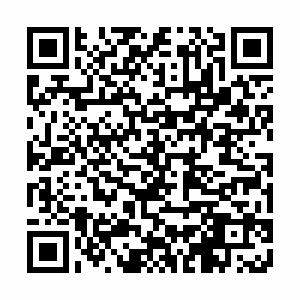 2.傳真電話：(02)2723-64643.郵遞地址：11008 臺北市信義區市府路一號四樓東北區4.線上報名：https://goo.gl/H5t3GD (可掃描右方QR Code)※洽詢電話：(02)2720-8889轉3649 蔣先生※報名後請等候電話或E-mail通知面試時間，通過面試者需參與107年8月至9月舉行之志工培訓課程~~~感謝您熱心參與！~~~※報名表傳遞方式(下列方式擇一，來信請註明臺灣新文化運動紀念館107年度志工報名)1.電子郵件：taiwanncmm2@gmail.com2.傳真電話：(02)2723-64643.郵遞地址：11008 臺北市信義區市府路一號四樓東北區4.線上報名：https://goo.gl/H5t3GD (可掃描右方QR Code)※洽詢電話：(02)2720-8889轉3649 蔣先生※報名後請等候電話或E-mail通知面試時間，通過面試者需參與107年8月至9月舉行之志工培訓課程~~~感謝您熱心參與！~~~※報名表傳遞方式(下列方式擇一，來信請註明臺灣新文化運動紀念館107年度志工報名)1.電子郵件：taiwanncmm2@gmail.com2.傳真電話：(02)2723-64643.郵遞地址：11008 臺北市信義區市府路一號四樓東北區4.線上報名：https://goo.gl/H5t3GD (可掃描右方QR Code)※洽詢電話：(02)2720-8889轉3649 蔣先生※報名後請等候電話或E-mail通知面試時間，通過面試者需參與107年8月至9月舉行之志工培訓課程~~~感謝您熱心參與！~~~※報名表傳遞方式(下列方式擇一，來信請註明臺灣新文化運動紀念館107年度志工報名)1.電子郵件：taiwanncmm2@gmail.com2.傳真電話：(02)2723-64643.郵遞地址：11008 臺北市信義區市府路一號四樓東北區4.線上報名：https://goo.gl/H5t3GD (可掃描右方QR Code)※洽詢電話：(02)2720-8889轉3649 蔣先生※報名後請等候電話或E-mail通知面試時間，通過面試者需參與107年8月至9月舉行之志工培訓課程~~~感謝您熱心參與！~~~※報名表傳遞方式(下列方式擇一，來信請註明臺灣新文化運動紀念館107年度志工報名)1.電子郵件：taiwanncmm2@gmail.com2.傳真電話：(02)2723-64643.郵遞地址：11008 臺北市信義區市府路一號四樓東北區4.線上報名：https://goo.gl/H5t3GD (可掃描右方QR Code)※洽詢電話：(02)2720-8889轉3649 蔣先生※報名後請等候電話或E-mail通知面試時間，通過面試者需參與107年8月至9月舉行之志工培訓課程~~~感謝您熱心參與！~~~※報名表傳遞方式(下列方式擇一，來信請註明臺灣新文化運動紀念館107年度志工報名)1.電子郵件：taiwanncmm2@gmail.com2.傳真電話：(02)2723-64643.郵遞地址：11008 臺北市信義區市府路一號四樓東北區4.線上報名：https://goo.gl/H5t3GD (可掃描右方QR Code)※洽詢電話：(02)2720-8889轉3649 蔣先生※報名後請等候電話或E-mail通知面試時間，通過面試者需參與107年8月至9月舉行之志工培訓課程~~~感謝您熱心參與！~~~※報名表傳遞方式(下列方式擇一，來信請註明臺灣新文化運動紀念館107年度志工報名)1.電子郵件：taiwanncmm2@gmail.com2.傳真電話：(02)2723-64643.郵遞地址：11008 臺北市信義區市府路一號四樓東北區4.線上報名：https://goo.gl/H5t3GD (可掃描右方QR Code)※洽詢電話：(02)2720-8889轉3649 蔣先生※報名後請等候電話或E-mail通知面試時間，通過面試者需參與107年8月至9月舉行之志工培訓課程~~~感謝您熱心參與！~~~※報名表傳遞方式(下列方式擇一，來信請註明臺灣新文化運動紀念館107年度志工報名)1.電子郵件：taiwanncmm2@gmail.com2.傳真電話：(02)2723-64643.郵遞地址：11008 臺北市信義區市府路一號四樓東北區4.線上報名：https://goo.gl/H5t3GD (可掃描右方QR Code)※洽詢電話：(02)2720-8889轉3649 蔣先生※報名後請等候電話或E-mail通知面試時間，通過面試者需參與107年8月至9月舉行之志工培訓課程~~~感謝您熱心參與！~~~※報名表傳遞方式(下列方式擇一，來信請註明臺灣新文化運動紀念館107年度志工報名)1.電子郵件：taiwanncmm2@gmail.com2.傳真電話：(02)2723-64643.郵遞地址：11008 臺北市信義區市府路一號四樓東北區4.線上報名：https://goo.gl/H5t3GD (可掃描右方QR Code)※洽詢電話：(02)2720-8889轉3649 蔣先生※報名後請等候電話或E-mail通知面試時間，通過面試者需參與107年8月至9月舉行之志工培訓課程~~~感謝您熱心參與！~~~※報名表傳遞方式(下列方式擇一，來信請註明臺灣新文化運動紀念館107年度志工報名)1.電子郵件：taiwanncmm2@gmail.com2.傳真電話：(02)2723-64643.郵遞地址：11008 臺北市信義區市府路一號四樓東北區4.線上報名：https://goo.gl/H5t3GD (可掃描右方QR Code)※洽詢電話：(02)2720-8889轉3649 蔣先生※報名後請等候電話或E-mail通知面試時間，通過面試者需參與107年8月至9月舉行之志工培訓課程~~~感謝您熱心參與！~~~※報名表傳遞方式(下列方式擇一，來信請註明臺灣新文化運動紀念館107年度志工報名)1.電子郵件：taiwanncmm2@gmail.com2.傳真電話：(02)2723-64643.郵遞地址：11008 臺北市信義區市府路一號四樓東北區4.線上報名：https://goo.gl/H5t3GD (可掃描右方QR Code)※洽詢電話：(02)2720-8889轉3649 蔣先生※報名後請等候電話或E-mail通知面試時間，通過面試者需參與107年8月至9月舉行之志工培訓課程~~~感謝您熱心參與！~~~※報名表傳遞方式(下列方式擇一，來信請註明臺灣新文化運動紀念館107年度志工報名)1.電子郵件：taiwanncmm2@gmail.com2.傳真電話：(02)2723-64643.郵遞地址：11008 臺北市信義區市府路一號四樓東北區4.線上報名：https://goo.gl/H5t3GD (可掃描右方QR Code)※洽詢電話：(02)2720-8889轉3649 蔣先生※報名後請等候電話或E-mail通知面試時間，通過面試者需參與107年8月至9月舉行之志工培訓課程~~~感謝您熱心參與！~~~※報名表傳遞方式(下列方式擇一，來信請註明臺灣新文化運動紀念館107年度志工報名)1.電子郵件：taiwanncmm2@gmail.com2.傳真電話：(02)2723-64643.郵遞地址：11008 臺北市信義區市府路一號四樓東北區4.線上報名：https://goo.gl/H5t3GD (可掃描右方QR Code)※洽詢電話：(02)2720-8889轉3649 蔣先生※報名後請等候電話或E-mail通知面試時間，通過面試者需參與107年8月至9月舉行之志工培訓課程~~~感謝您熱心參與！~~~※報名表傳遞方式(下列方式擇一，來信請註明臺灣新文化運動紀念館107年度志工報名)1.電子郵件：taiwanncmm2@gmail.com2.傳真電話：(02)2723-64643.郵遞地址：11008 臺北市信義區市府路一號四樓東北區4.線上報名：https://goo.gl/H5t3GD (可掃描右方QR Code)※洽詢電話：(02)2720-8889轉3649 蔣先生※報名後請等候電話或E-mail通知面試時間，通過面試者需參與107年8月至9月舉行之志工培訓課程~~~感謝您熱心參與！~~~※報名表傳遞方式(下列方式擇一，來信請註明臺灣新文化運動紀念館107年度志工報名)1.電子郵件：taiwanncmm2@gmail.com2.傳真電話：(02)2723-64643.郵遞地址：11008 臺北市信義區市府路一號四樓東北區4.線上報名：https://goo.gl/H5t3GD (可掃描右方QR Code)※洽詢電話：(02)2720-8889轉3649 蔣先生※報名後請等候電話或E-mail通知面試時間，通過面試者需參與107年8月至9月舉行之志工培訓課程~~~感謝您熱心參與！~~~※報名表傳遞方式(下列方式擇一，來信請註明臺灣新文化運動紀念館107年度志工報名)1.電子郵件：taiwanncmm2@gmail.com2.傳真電話：(02)2723-64643.郵遞地址：11008 臺北市信義區市府路一號四樓東北區4.線上報名：https://goo.gl/H5t3GD (可掃描右方QR Code)※洽詢電話：(02)2720-8889轉3649 蔣先生※報名後請等候電話或E-mail通知面試時間，通過面試者需參與107年8月至9月舉行之志工培訓課程~~~感謝您熱心參與！~~~